2024男女共同参画フォーラム　企画書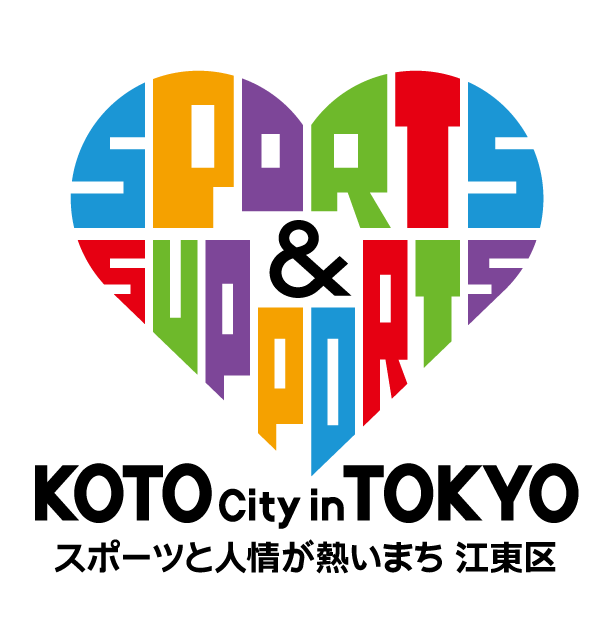 今回の企画・参加についてお伺いします１．　江東区では、令和３年３月に『男女共同参画KOTOプラン２０２１』を策定し、多様性を認め合い安心して暮らせる社会を目指して施策を推進しています。　　　貴団体が考案いただいた今回の企画は、男女共同参画KOTOプラン２０２１におけるどの課題解決に寄与すると考えますか？課題１～９（別紙１参照）から１つ選んで記入してください。該当がない場合は貴団体が考える課題を記入してください。２．今回の企画について、具体的にご記入ください。　①講師名・肩書　　（　　　　　　　　　）（　　　　　　　　　　　　　　　　　　　　　 ）　②ターゲット（例：幼児がいる親、仕事を始めようと考えている女性etc.）（　　　　　　　　　  　　　　　　　　　　　　　　　　　　　　　 ）　③今回の企画を通して参加者に伝えたいこと（　　　　　　　　　  　　　　　　　　　　　　　　　　　　　　　 ）　④企画の内容（具体的に）３．当日の設営準備、講座運営、片付け等に従事可能なスタッフは３名以上いますか？４．団体活動において、過去同種のイベント等を主催した実績（内容、参加人数等）を記載してください。また、その際の資料（チラシ、写真等）を添付してください（メール添付の場合はファイルサイズをメール１通につき本文含め８MB以内になるよう調整願います）。５．2023年度のフォーラムに参加した団体は、センター職員・実行委員との面談が任意です。面談を希望しますか？どちらかに〇をしてください。※新規団体は面談必須です。※「いいえ」を選択いただいた場合でも、こちらから面談をお願いする場合もあります。６．男女共同参画フォーラム企画募集案内の応募資格をご覧いただき、改めて応募資格の全てに該当するかご確認ください。該当することを確認しました　⇒　団体名・フリガナ団体名・フリガナ団体概要代表者氏名代表者氏名代表者氏名団体概要担当者氏名担当者氏名担当者氏名団体概要書類送付先書類送付先書類送付先〒〒〒団体概要書類送付先書類送付先書類送付先住所住所住所団体概要会員数会員数会員数団体概要電話番号電話番号電話番号団体概要メールアドレスメールアドレスメールアドレス団体概要SNSアカウント（「他」の場合はアプリ名も記入）SNSアカウント（「他」の場合はアプリ名も記入）SNSアカウント（「他」の場合はアプリ名も記入）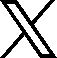 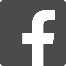 団体概要SNSアカウント（「他」の場合はアプリ名も記入）SNSアカウント（「他」の場合はアプリ名も記入）SNSアカウント（「他」の場合はアプリ名も記入）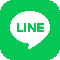 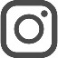 団体概要SNSアカウント（「他」の場合はアプリ名も記入）SNSアカウント（「他」の場合はアプリ名も記入）SNSアカウント（「他」の場合はアプリ名も記入）他他団体概要URLURLURL団体概要団体の活動内容団体の活動内容団体の活動内容企画名（講座名）実施形態(選択し番号を右へ記入)１．講演会　　２．ワークショップ３．講座　　　４．展示１．講演会　　２．ワークショップ３．講座　　　４．展示１．講演会　　２．ワークショップ３．講座　　　４．展示１．講演会　　２．ワークショップ３．講座　　　４．展示１．講演会　　２．ワークショップ３．講座　　　４．展示１．講演会　　２．ワークショップ３．講座　　　４．展示１．講演会　　２．ワークショップ３．講座　　　４．展示１．講演会　　２．ワークショップ３．講座　　　４．展示１．講演会　　２．ワークショップ３．講座　　　４．展示１．講演会　　２．ワークショップ３．講座　　　４．展示⇒⇒⇒⇒実施形態(選択し番号を右へ記入)上記以外の場合⇒上記以外の場合⇒上記以外の場合⇒上記以外の場合⇒希望時間帯(選択し番号を下へ記入)１．午前（10：00～12：00）２．午後（13：30～15：30）１．午前（10：00～12：00）２．午後（13：30～15：30）１．午前（10：00～12：00）２．午後（13：30～15：30）１．午前（10：00～12：00）２．午後（13：30～15：30）１．午前（10：00～12：00）２．午後（13：30～15：30）１．午前（10：00～12：00）２．午後（13：30～15：30）１．午前（10：00～12：00）２．午後（13：30～15：30）１．午前（10：00～12：00）２．午後（13：30～15：30）１．午前（10：00～12：00）２．午後（13：30～15：30）１．午前（10：00～12：00）２．午後（13：30～15：30）１．午前（10：00～12：00）２．午後（13：30～15：30）１．午前（10：00～12：00）２．午後（13：30～15：30）１．午前（10：00～12：00）２．午後（13：30～15：30）１．午前（10：00～12：00）２．午後（13：30～15：30）１．午前（10：00～12：00）２．午後（13：30～15：30）１．午前（10：00～12：00）２．午後（13：30～15：30）希望時間帯(選択し番号を下へ記入)第１希望第１希望第２希望第２希望第２希望第２希望第２希望希望会場(選択し番号を下へ記入)１．レクホール　　　　　　２．会議室３．研修室（２部屋使用）　４．研修室（１部屋使用）５．和室　　　　　　　　　６．音楽スタジオ７．展示・交流コーナー　　　１．レクホール　　　　　　２．会議室３．研修室（２部屋使用）　４．研修室（１部屋使用）５．和室　　　　　　　　　６．音楽スタジオ７．展示・交流コーナー　　　１．レクホール　　　　　　２．会議室３．研修室（２部屋使用）　４．研修室（１部屋使用）５．和室　　　　　　　　　６．音楽スタジオ７．展示・交流コーナー　　　１．レクホール　　　　　　２．会議室３．研修室（２部屋使用）　４．研修室（１部屋使用）５．和室　　　　　　　　　６．音楽スタジオ７．展示・交流コーナー　　　１．レクホール　　　　　　２．会議室３．研修室（２部屋使用）　４．研修室（１部屋使用）５．和室　　　　　　　　　６．音楽スタジオ７．展示・交流コーナー　　　１．レクホール　　　　　　２．会議室３．研修室（２部屋使用）　４．研修室（１部屋使用）５．和室　　　　　　　　　６．音楽スタジオ７．展示・交流コーナー　　　１．レクホール　　　　　　２．会議室３．研修室（２部屋使用）　４．研修室（１部屋使用）５．和室　　　　　　　　　６．音楽スタジオ７．展示・交流コーナー　　　１．レクホール　　　　　　２．会議室３．研修室（２部屋使用）　４．研修室（１部屋使用）５．和室　　　　　　　　　６．音楽スタジオ７．展示・交流コーナー　　　１．レクホール　　　　　　２．会議室３．研修室（２部屋使用）　４．研修室（１部屋使用）５．和室　　　　　　　　　６．音楽スタジオ７．展示・交流コーナー　　　１．レクホール　　　　　　２．会議室３．研修室（２部屋使用）　４．研修室（１部屋使用）５．和室　　　　　　　　　６．音楽スタジオ７．展示・交流コーナー　　　１．レクホール　　　　　　２．会議室３．研修室（２部屋使用）　４．研修室（１部屋使用）５．和室　　　　　　　　　６．音楽スタジオ７．展示・交流コーナー　　　１．レクホール　　　　　　２．会議室３．研修室（２部屋使用）　４．研修室（１部屋使用）５．和室　　　　　　　　　６．音楽スタジオ７．展示・交流コーナー　　　１．レクホール　　　　　　２．会議室３．研修室（２部屋使用）　４．研修室（１部屋使用）５．和室　　　　　　　　　６．音楽スタジオ７．展示・交流コーナー　　　１．レクホール　　　　　　２．会議室３．研修室（２部屋使用）　４．研修室（１部屋使用）５．和室　　　　　　　　　６．音楽スタジオ７．展示・交流コーナー　　　１．レクホール　　　　　　２．会議室３．研修室（２部屋使用）　４．研修室（１部屋使用）５．和室　　　　　　　　　６．音楽スタジオ７．展示・交流コーナー　　　１．レクホール　　　　　　２．会議室３．研修室（２部屋使用）　４．研修室（１部屋使用）５．和室　　　　　　　　　６．音楽スタジオ７．展示・交流コーナー　　　希望会場(選択し番号を下へ記入)第１希望第１希望第２希望第２希望第２希望第２希望第２希望貸出器具(希望する物に○を記入)ワイヤレスアンプマイク２本セットワイヤレスアンプマイク２本セットワイヤレスアンプマイク２本セットワイヤレスアンプマイク２本セットワイヤレスアンプマイク２本セットワイヤレスアンプマイク２本セットホワイトボードマーカー・イレイサーホワイトボードマーカー・イレイサーホワイトボードマーカー・イレイサーホワイトボードマーカー・イレイサーホワイトボードマーカー・イレイサーホワイトボードマーカー・イレイサーホワイトボードマーカー・イレイサーホワイトボードマーカー・イレイサー貸出器具(希望する物に○を記入)プロジェクタースクリーンセットプロジェクタースクリーンセットプロジェクタースクリーンセットプロジェクタースクリーンセットプロジェクタースクリーンセットプロジェクタースクリーンセットCDラジカセCDラジカセCDラジカセCDラジカセCDラジカセCDラジカセCDラジカセCDラジカセ貸出器具(希望する物に○を記入)RGBケーブルRGBケーブルRGBケーブルRGBケーブルRGBケーブルRGBケーブルHDMIケーブルHDMIケーブルHDMIケーブルHDMIケーブルHDMIケーブルHDMIケーブルHDMIケーブルHDMIケーブル貸出器具(希望する物に○を記入)DVDセットDVDセットDVDセットDVDセットDVDセットDVDセットインターネット使用予定講演会・講座中にインターネット等を使用しますか？※センターからのfree wi-fi等の提供はありませんので、インターネット設備環境については各団体でご用意をお願いします）※なお、音楽スタジオ（地下）はインターネット及び携帯電話の電波はつながりません。講演会・講座中にインターネット等を使用しますか？※センターからのfree wi-fi等の提供はありませんので、インターネット設備環境については各団体でご用意をお願いします）※なお、音楽スタジオ（地下）はインターネット及び携帯電話の電波はつながりません。講演会・講座中にインターネット等を使用しますか？※センターからのfree wi-fi等の提供はありませんので、インターネット設備環境については各団体でご用意をお願いします）※なお、音楽スタジオ（地下）はインターネット及び携帯電話の電波はつながりません。講演会・講座中にインターネット等を使用しますか？※センターからのfree wi-fi等の提供はありませんので、インターネット設備環境については各団体でご用意をお願いします）※なお、音楽スタジオ（地下）はインターネット及び携帯電話の電波はつながりません。講演会・講座中にインターネット等を使用しますか？※センターからのfree wi-fi等の提供はありませんので、インターネット設備環境については各団体でご用意をお願いします）※なお、音楽スタジオ（地下）はインターネット及び携帯電話の電波はつながりません。講演会・講座中にインターネット等を使用しますか？※センターからのfree wi-fi等の提供はありませんので、インターネット設備環境については各団体でご用意をお願いします）※なお、音楽スタジオ（地下）はインターネット及び携帯電話の電波はつながりません。講演会・講座中にインターネット等を使用しますか？※センターからのfree wi-fi等の提供はありませんので、インターネット設備環境については各団体でご用意をお願いします）※なお、音楽スタジオ（地下）はインターネット及び携帯電話の電波はつながりません。講演会・講座中にインターネット等を使用しますか？※センターからのfree wi-fi等の提供はありませんので、インターネット設備環境については各団体でご用意をお願いします）※なお、音楽スタジオ（地下）はインターネット及び携帯電話の電波はつながりません。講演会・講座中にインターネット等を使用しますか？※センターからのfree wi-fi等の提供はありませんので、インターネット設備環境については各団体でご用意をお願いします）※なお、音楽スタジオ（地下）はインターネット及び携帯電話の電波はつながりません。講演会・講座中にインターネット等を使用しますか？※センターからのfree wi-fi等の提供はありませんので、インターネット設備環境については各団体でご用意をお願いします）※なお、音楽スタジオ（地下）はインターネット及び携帯電話の電波はつながりません。講演会・講座中にインターネット等を使用しますか？※センターからのfree wi-fi等の提供はありませんので、インターネット設備環境については各団体でご用意をお願いします）※なお、音楽スタジオ（地下）はインターネット及び携帯電話の電波はつながりません。講演会・講座中にインターネット等を使用しますか？※センターからのfree wi-fi等の提供はありませんので、インターネット設備環境については各団体でご用意をお願いします）※なお、音楽スタジオ（地下）はインターネット及び携帯電話の電波はつながりません。講演会・講座中にインターネット等を使用しますか？※センターからのfree wi-fi等の提供はありませんので、インターネット設備環境については各団体でご用意をお願いします）※なお、音楽スタジオ（地下）はインターネット及び携帯電話の電波はつながりません。⇒⇒手話通訳希望講演会・講座において手話通訳者の派遣を希望しますか？※事前に講義資料をご提供いただきます。※手配できる手話通訳者の人数には限りがあります。講演会・講座において手話通訳者の派遣を希望しますか？※事前に講義資料をご提供いただきます。※手配できる手話通訳者の人数には限りがあります。講演会・講座において手話通訳者の派遣を希望しますか？※事前に講義資料をご提供いただきます。※手配できる手話通訳者の人数には限りがあります。講演会・講座において手話通訳者の派遣を希望しますか？※事前に講義資料をご提供いただきます。※手配できる手話通訳者の人数には限りがあります。講演会・講座において手話通訳者の派遣を希望しますか？※事前に講義資料をご提供いただきます。※手配できる手話通訳者の人数には限りがあります。講演会・講座において手話通訳者の派遣を希望しますか？※事前に講義資料をご提供いただきます。※手配できる手話通訳者の人数には限りがあります。講演会・講座において手話通訳者の派遣を希望しますか？※事前に講義資料をご提供いただきます。※手配できる手話通訳者の人数には限りがあります。講演会・講座において手話通訳者の派遣を希望しますか？※事前に講義資料をご提供いただきます。※手配できる手話通訳者の人数には限りがあります。講演会・講座において手話通訳者の派遣を希望しますか？※事前に講義資料をご提供いただきます。※手配できる手話通訳者の人数には限りがあります。講演会・講座において手話通訳者の派遣を希望しますか？※事前に講義資料をご提供いただきます。※手配できる手話通訳者の人数には限りがあります。講演会・講座において手話通訳者の派遣を希望しますか？※事前に講義資料をご提供いただきます。※手配できる手話通訳者の人数には限りがあります。講演会・講座において手話通訳者の派遣を希望しますか？※事前に講義資料をご提供いただきます。※手配できる手話通訳者の人数には限りがあります。講演会・講座において手話通訳者の派遣を希望しますか？※事前に講義資料をご提供いただきます。※手配できる手話通訳者の人数には限りがあります。⇒⇒課題番号該当がない場合⇒はいスタッフが３人未満の場合の対応方法を記入してください。はいいいえ⇒はいいいえ